Quali  Abschlussfeier 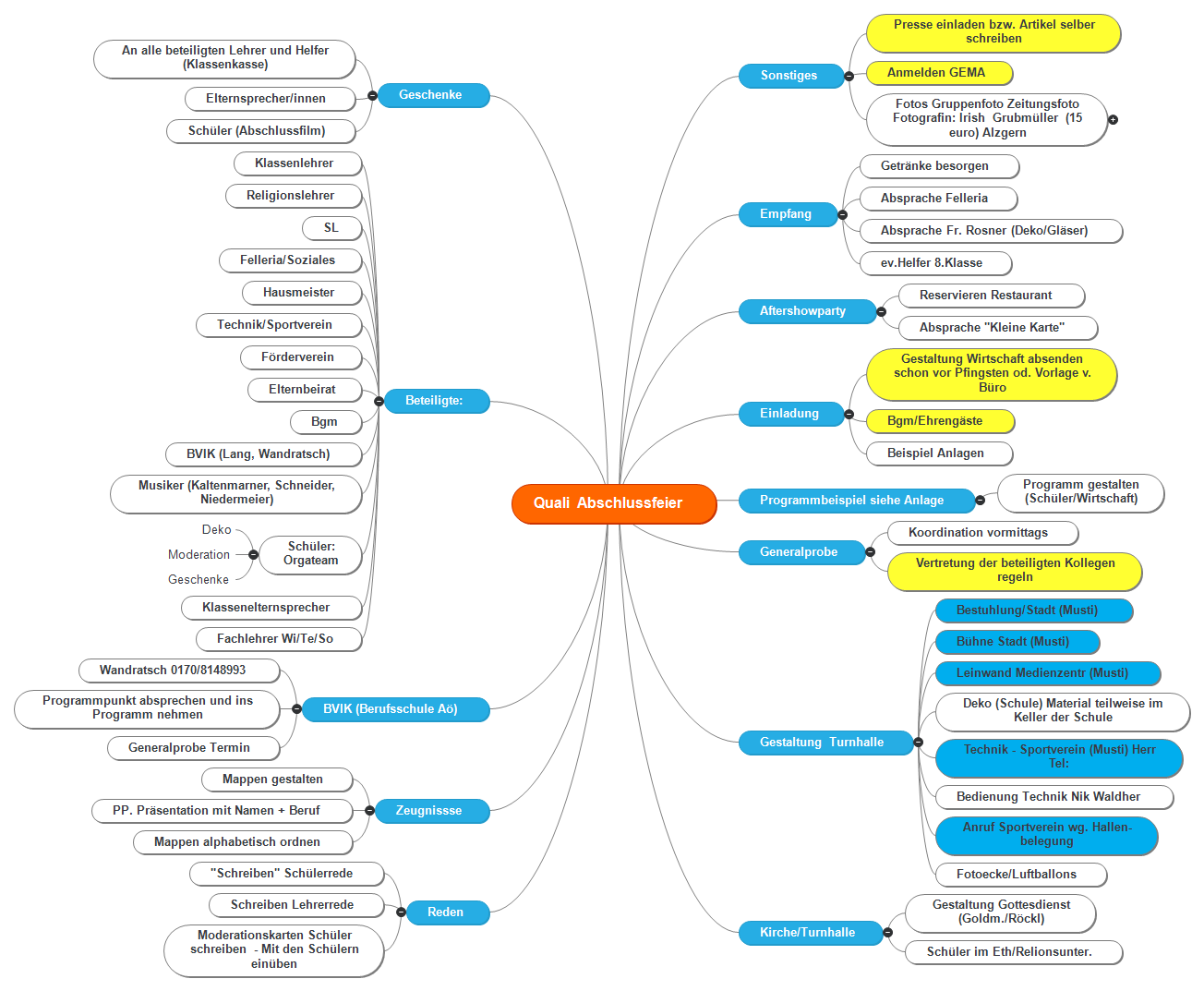 Sonstiges	Presse einladen bzw. Artikel selber schreiben	Anmelden GEMA	Fotos Gruppenfoto Zeitungsfoto Fotografin: Irish  Grubmüller  (15 euro) Alzgern 	Empfang	Getränke besorgen	Absprache Felleria	Absprache Fr. Rosner (Deko/Gläser)	ev.Helfer 8.Klasse	Aftershowparty	Reservieren Restaurant	Absprache "Kleine Karte"	Einladung	Gestaltung Wirtschaft absenden schon vor Pfingsten od. Vorlage v. Büro	Bgm/Ehrengäste 	Beispiel Anlagen	Programmbeispiel siehe Anlage	Programm gestalten (Schüler/Wirtschaft)	Generalprobe	Koordination vormittags	Vertretung der beteiligten Kollegen regeln	Gestaltung  Turnhalle	Bestuhlung/Stadt (Musti) 	Bühne Stadt (Musti)	Leinwand Medienzentr (Musti)	Deko (Schule) Material teilweise im Keller der Schule	Technik - Sportverein (Musti) Herr           Tel: 	Bedienung Technik Nik Waldher	Anruf Sportverein wg. Hallen- belegung 	Fotoecke/Luftballons	Kirche/Turnhalle	Gestaltung Gottesdienst (Goldm./Röckl) 	Schüler im Eth/Relionsunter.	Reden	"Schreiben" Schülerrede	Schreiben Lehrerrede	Moderationskarten Schüler schreiben  - Mit den Schülern einüben	Zeugnissse	Mappen gestalten	PP. Präsentation mit Namen + Beruf	Mappen alphabetisch ordnen	BVIK (Berufsschule Aö)	Wandratsch 0170/8148993	Programmpunkt absprechen und ins Programm nehmen	Generalprobe Termin	Beteiligte:	Klassenlehrer	Religionslehrer	SL	Felleria/Soziales	Hausmeister	Technik/Sportverein	Förderverein	Elternbeirat	Bgm	BVIK (Lang, Wandratsch)	Musiker (Kaltenmarner, Schneider, Niedermeier)	Schüler: Orgateam	 Deko	Moderation	Geschenke	Klassenelternsprecher	Fachlehrer Wi/Te/So	Geschenke	An alle beteiligten Lehrer und Helfer (Klassenkasse)	Elternsprecher/innen	Schüler (Abschlussfilm)	SonstigesPresse einladen bzw. Artikel selber schreibenAnmelden GEMAFotos Gruppenfoto Zeitungsfoto Fotografin: Irish  Grubmüller  (15 euro) Alzgern EmpfangGetränke besorgenAbsprache FelleriaAbsprache Fr. Rosner (Deko/Gläser)ev.Helfer 8.KlasseAftershowpartyReservieren RestaurantAbsprache "Kleine Karte"EinladungGestaltung Wirtschaft absenden schon vor Pfingsten od. Vorlage v. BüroBgm/Ehrengäste Beispiel AnlagenProgrammbeispiel siehe AnlageProgramm gestalten (Schüler/Wirtschaft)GeneralprobeKoordination vormittagsVertretung der beteiligten Kollegen regelnGestaltung  TurnhalleBestuhlung/Stadt (Musti) Bühne Stadt (Musti)Leinwand Medienzentr (Musti)Deko (Schule) Material teilweise im Keller der SchuleTechnik - Sportverein (Musti) Herr           Tel: Bedienung Technik Nik WaldherAnruf Sportverein wg. Hallen- belegung Fotoecke/LuftballonsKirche/TurnhalleGestaltung Gottesdienst (Goldm./Röckl) Schüler im Eth/Relionsunter.Reden"Schreiben" SchülerredeSchreiben LehrerredeModerationskarten Schüler schreiben  - Mit den Schülern einübenZeugnissseMappen gestaltenPP. Präsentation mit Namen + BerufMappen alphabetisch ordnenBVIK (Berufsschule Aö)Wandratsch 0170/8148993Programmpunkt absprechen und ins Programm nehmenGeneralprobe TerminBeteiligte:KlassenlehrerReligionslehrerSLFelleria/SozialesHausmeisterTechnik/SportvereinFördervereinElternbeiratBgmBVIK (Lang, Wandratsch)Musiker (Kaltenmarner, Schneider, Niedermeier)Schüler: Orgateam DekoModerationGeschenkeKlassenelternsprecherFachlehrer Wi/Te/SoGeschenkeAn alle beteiligten Lehrer und Helfer (Klassenkasse)Elternsprecher/innenSchüler (Abschlussfilm)